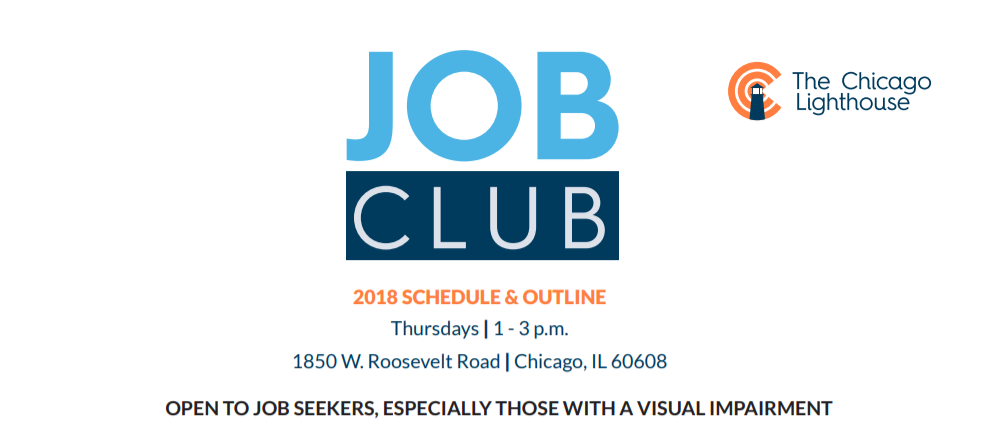 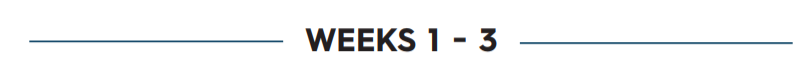 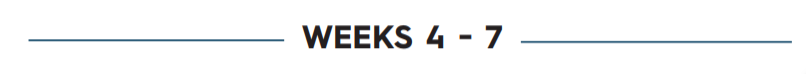 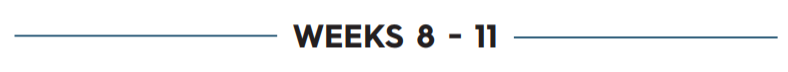 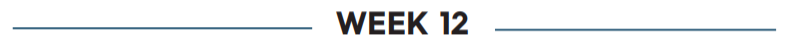 
DATE
TASK
9/20Knowing yourself and focusing your employment goals9/27Marketing yourself- your presentation and the tools you have to use10/4Social Security Benefits - how will returning to work impact your benefits10/11Financial Literacy - Ensuring you have full access to your accounts, the National ABLE Act, understanding a credit score, and addressing student loans10/18Developing your resume, crafting cover letters, and on-line job application10/25Interviewing from the employers perspective11/1Mock interviews and computer assessments11/8Federal and State Employment opportunities for people with disabilities11/15Getting around-O&M and transportation choices11/29Disability disclosure and discrimination rights and responsibilities12/6Assistive/adaptive technology in the workplace, and requesting reasonable accommodations12/13Keeping the job once you have it!	Please Contact Maureen Reid, Job Placement Counselor/Scholarship Coordinator AT 312-997-3665 or maureen.reid@chicagolighthouse.org with any questions!